Dear Sir/ Madam,As we dawn close to the end of a chapter in life, I have tears in my eyes while I have to say goodbye to (school name). Over the past few years, this place has been like a second home to me.And thanks to your guidance, support, and mentorship! I am about to step out in the real world, I feel more confident and encouraged. Thank you for being the best Principal ever. I shall forever be grateful to you for your kind words and teachings.Yours sincerely,(your name)(your department)(your contact number)(your email id)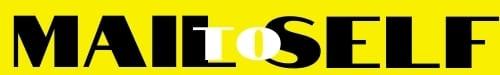 